ОбщетерапевтическаяПоказания к лечениюЗаболевания желудочно-кишечного трактаНарушение обмена веществПротивопоказанияВсе заболевания органов пищеварения в фазе обострения.Рубцовое сужение пищевода и кишок с нарушением проходимости: стриктура общего желчного протока и протока желчного пузыря.Язвенная болезнь желудка и двенадцатиперстной кишки в фазе обострения в фазе обострения, а также язвенная болезнь, осложненная стенозом привратника, повторными кровотечениями, имевшими место за предыдущие 8-10 месяцев.Гастриты: ригидные;антральные;полипы желудка;болезнь Менетрие (гипертрофический гастрит).Осложнения после операции на желудке.Энтероколит с выраженным нарушением питания (истощением).Хроническая дизентерия, неспецифические язвенные колиты, хронический колит с обширным язвенным или эрозивным процессом в прямой или сигмовидной кишке, кровоточащий геморрой, полип или полипоз кишечника.Желчнокаменная болезнь, сопровождающаяся приступами печеночной колики.Остаточные явления вирусного гепатита с признаками незакончившейся активности процесса, хронический активный гепатит любой этиоулогии.Цирроз печени.Все формы желтухи.Тяжелые формы панкреатита.Сроки пребывания: 10-21 деньКоличество и перечень процедур определяются в зависимости от сроков пребывания в здравнице и наличия сопутствующей патологии. Ожидаемый эффект лечения по программе «Общетерапевтическая»:улучшение эмоционального состояния, прилив жизненных сил;нормализация обмена веществ снятие физического и эмоционального стресса;повышение работоспособности и уменьшение основных признаков заболевания;нормализация функций кишечника, печени, желудка, поджелудочной железы;снижение или полное исчезновение таких симптомов, как изжога, вздутие живота (метеоризм), нормализация стула;исчезновение болей в животе, повышенной утомляемости;улучшение общего самочувствия, нормализация иммунитета.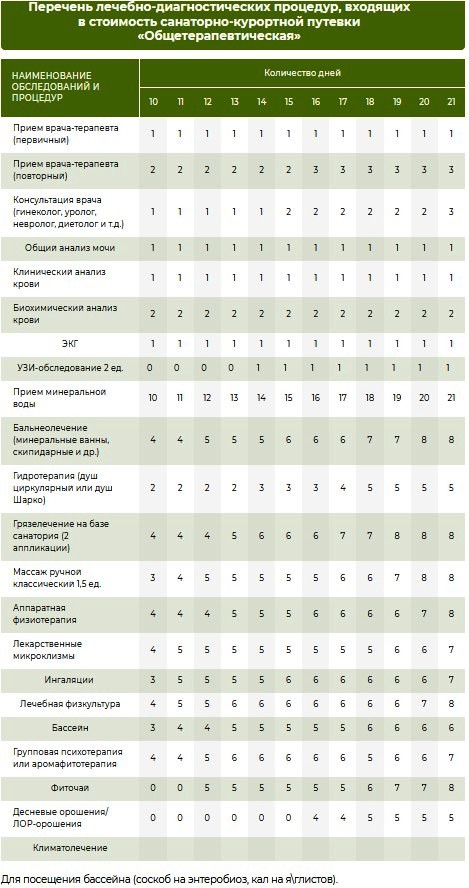 Детская общетерапевтическаяПоказания к лечениюЗаболевания желудочно-кишечного трактаЗаболевания мочевыделительной системыЧастые простудные заболеванияПротивопоказанияВсе заболевания органов пищеварения в фазе обострения.Рубцовое сужение пищевода и кишок с нарушением проходимости: стриктура общего желчного протока и протока желчного пузыря.Язвенная болезнь желудка и двенадцатиперстной кишки в фазе обострения в фазе обострения, а также язвенная болезнь, осложненная стенозом привратника, повторными кровотечениями, имевшими место за предыдущие 8-10 месяцев.Гастриты: ригидные;антральные;полипы желудка;болезнь Менетрие (гипертрофический гастрит).Осложнения после операции на желудке.Энтероколит с выраженным нарушением питания (истощением).Хроническая дизентерия, неспецифические язвенные колиты, хронический колит с обширным язвенным или эрозивным процессом в прямой или сигмовидной кишке, кровоточащий геморрой, полип или полипоз кишечника.Желчнокаменная болезнь, сопровождающаяся приступами печеночной колики.Остаточные явления вирусного гепатита с признаками незакончившейся активности процесса, хронический активный гепатит любой этиологии.Цирроз печени.Все формы желтухи.Тяжелые формы панкреатита.Общие противопоказания, исключающие направление больных на курорты и в местные санатории.Сроки пребывания: 10-21 день 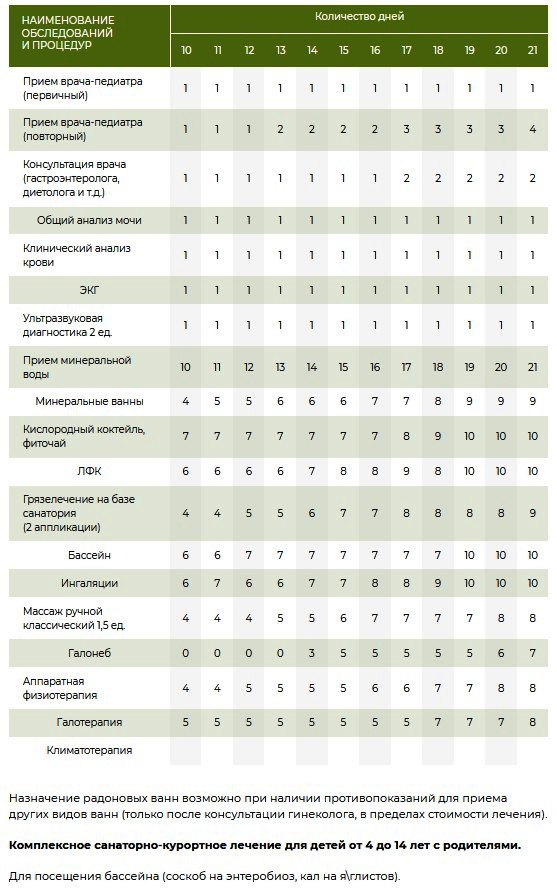 